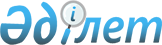 Қазақстан Республикасы соттарының төрағаларын, сот алқаларының төрағалары мен судьяларын қызметке тағайындау және қызметтен босату туралыҚазақстан Республикасы Президентінің 2022 жылғы 31 қаңтардағы № 799 Жарлығы
      Қазақстан Республикасы Конституциясының 82-бабының 2-тармағына, "Қазақстан Республикасының сот жүйесі мен судьяларының мәртебесі туралы" 2000 жылғы 25 желтоқсандағы Қазақстан Республикасы Конституциялық заңының 31-бабының 2, 3, 5, 7, 8, 9-тармақтарына, 34-бабы 1-тармағының 1), 2), 7), 8), 11-1) тармақшаларына, 3-тармағының 2) тармақшасына, 4, 5-тармақтарына сәйкес ҚАУЛЫ ЕТЕМІН:
      1. Төраға қызметіне: Алматы облысы бойынша: Шығыс Қазақстан облысы бойынша: Қарағанды облысы бойынша: Солтүстік Қазақстан облысы бойынша:
      тағайындалсын.
      2. Судья қызметіне: Ақмола облысы бойынша: Алматы облысы бойынша: Атырау облысы бойынша: Қарағанды облысы бойынша: Шымкент қаласы бойынша: Алматы қаласы бойынша:
      тағайындалсын.
      3. Атқаратын қызметінен: Ақмола облысы бойынша: Алматы облысы бойынша: Қарағанды облысы бойынша: Қостанай облысы бойынша: Маңғыстау облысы бойынша: Шымкент қаласы бойынша: Алматы қаласы бойынша:
      босатылсын.
      4. Осы Жарлық қол қойылған күнінен бастап қолданысқа енгізіледі.
					© 2012. Қазақстан Республикасы Әділет министрлігінің «Қазақстан Республикасының Заңнама және құқықтық ақпарат институты» ШЖҚ РМК
				
Қазақстан Республикасы Жоғарғы Сотының әкімшілік істер жөніндегі сот алқасына
Тукиев Аслан Султанович;
Қазақстан Республикасы Жоғарғы Сотының азаматтық істер жөніндегі сот алқасына
Шәріпов Нұрсерік Кәрімұлы
Қарағанды облыстық сотының төрағасы қызметінен босатыла отырып;
Кеген аудандық сотына
Құрманбаева Салтанат Қожахметқызы
Батыс Қазақстан облысы Орал қаласы № 2 сотының судьясы қызметінен босатыла отырып;
Катонқарағай аудандық сотына
Тоқшекенов Ербол Есекенұлы
осы облыстың Бородулиха аудандық сотының судьясы қызметінен босатыла отырып;
№ 2 кәмелетке толмағандардың істері жөніндегі мамандандырылған ауданаралық сотына
Достияров Жасұлан Бейсенбекұлы
Қостанай облысы Рудный қалалық сотының судьясы қызметінен босатыла отырып;
мамандандырылған ауданаралық экономикалық сотына
Баймаханов Бекбол Алғыбайұлы
Павлодар облысы Ақсу қалалық сотының судьясы қызметінен босатыла отырып
мамандандырылған ауданаралық экономикалық сотына
Бегенбаева Әлия Сырымбетқызы;
Көкшетау қаласының мамандандырылған тергеу сотына
Балабеков Абзал Өміртайұлы
осы облыстың Бурабай аудандық сотының төрағасы қызметінен босатыла отырып;
Қапшағай қалалық сотына
Қойшыбаев Нұрсұлтан Мейірбекұлы;
Қарасай аудандық сотына
Шойбеков Азамат Жүсіпұлы;
мамандандырылған ауданаралық әкімшілік сотына
Тұранова Бақыт Қалмаханбетқызы
осы облыстың Талдықорған қалалық сотының судьясы қызметінен босатыла отырып;
Атырау қалалық сотына
Дүйсебалиев Айдарбек Сағынұлы
Павлодар облысы Павлодар аудандық сотының төрағасы қызметінен босатыла отырып;
кәмелетке толмағандардың істері жөніндегі мамандандырылған ауданаралық сотына
Мұратова Қаламқас Мұратқызы
осы облыстың мамандандырылған ауданаралық экономикалық сотының судьясы қызметінен босатыла отырып;
Абай аудандық сотына
Шымырова Айгүл Әбдірахымқызы
Павлодар облысы Ақсу қалалық сотының судьясы қызметінен босатыла отырып;
мамандандырылған ауданаралық әкімшілік сотына
Жанатбекова Жанар Жанатбекқызы
Шығыс Қазақстан облысы Семей қалалық сотының судьясы қызметінен босатыла отырып
Қарағанды облыстық сотының судьясы
Миночкина Светлана Андреевна
орнынан түсуіне байланысты;
Егіндікөл аудандық сотының судьясы
Аушахимов Азамат Ескенұлы
өз тілегі бойынша;
Кербұлақ ауданы № 2 аудандық
сотының судьясы
Абділхади Жібек Абділхадиқызы
өз тілегі бойынша;
Бұқар жырау ауданы № 2 аудандық сотының судьясы
Айдарханов Талғат Болатұлы
өз тілегі бойынша;
Қостанай қалалық сотының судьясы
Қадырова Бақыткүл Ысқаққызы
тәртіптік теріс қылық жасағаны үшін судья қызметінен босату қажеттілігі туралы Сот жюриінің шешімі бойынша;
Ақтау қалалық сотының судьясы
Ковраева Марет Идрисовна
орнынан түсуіне байланысты;;
Абай аудандық сотының судьясы
Көбеев Болат Сұлтанмұратұлы
басқа жұмысқа ауысуына байланысты;
әкімшілік құқық бұзушылықтар жөніндегі мамандандырылған ауданаралық сотының судьясы
Абраев Мұрат Советұлы
қайтыс болуына байланысты
      Қазақстан РеспубликасыныңПрезиденті

Қ.Тоқаев
